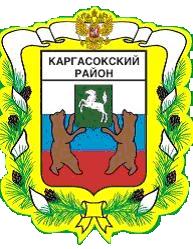 МУНИЦИПАЛЬНОЕ ОБРАЗОВАНИЕ «КАРГАСОКСКИЙ РАЙОН» ТОМСКОЙ ОБЛАСТИАДМИНИСТРАЦИЯ КАРГАСОКСКОГО РАЙОНАПОСТАНОВЛЕНИЕс. Каргасок В соответствии со статьёй 45 Градостроительного Кодекса Российской Федерации от 29.12.2004 №190-ФЗ, Федеральным законом от 06.10.2003 №131-ФЗ «Об общих принципах организации местного самоуправления  в Российской Федерации» рассмотрев обращение ООО «Восточная транснациональная компания» от 04.04.2018г. №763/13 и схему границ, Администрация Каргасокского района постановляет:1.Разрешить ООО «Восточная транснациональная компания» подготовку документации по планировке территории, проект межевания территории выполнить при необходимости в соответствии с законодательством, под линейный объект «Обустройство Пуглалымского нефтяного месторождения. Кустовая площадка №7.» в соответствии со статьями 42, 43, 45 и 46 Градостроительного кодекса Российской Федерации и действующим градостроительным законодательством.2. ООО «Восточная транснациональная компания» в случае подготовки документации по планировке территории применительно к землям лесного фонда до утверждения такую документацию согласовать с органами государственной власти, осуществляющими предоставление лесных участков в границах земель лесного фонда.3. Настоящее постановление официально опубликовать в установленном порядке.4. Настоящее постановление вступает в силу со дня его официального опубликования.М.Е. Колотов13.04.2018                                                                                                                                                              № 84Об подготовке документации по планировке территории (проекта планировки и проекта межевания территории) под линейный объект «Обустройство Пуглалымского нефтяного месторождения. Кустовая площадка №7.» на межселенной территории Каргасокского районаИ.о. Главы Каргасокского района                                                                         А.Ф. Шамраев